Persuasive toolkitOn the worksheet, I have given you a list of the key tools for persuasion plus one example. STOP and go back to the text.Find AT LEAST ONE more example from the text and add them to the toolkit on your worksheet.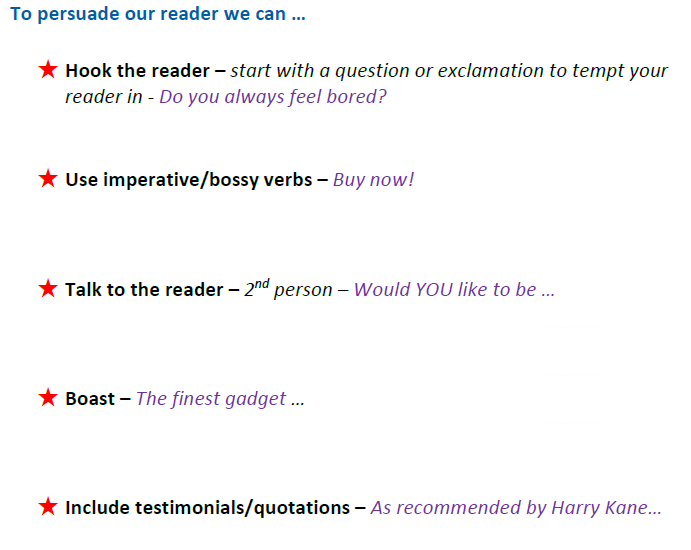 